Городской ресурсный центр по реализации  Федерального государственного образовательного стандарта среднего общего образования на 2020-2022 годыВ соответствии с распоряжением Департамента образования Администрации города Екатеринбурга №2823/16/36 от 02.11.2020 в целях разработки муниципальной модели Реализации ФГОС СОО с учетом имеющейся сети общеобразовательных организаций было утверждено Положение о городском ресурсном центре по разработке муниципальной модели реализации ФГОС СОО на базе МБУ ИМЦ Екатеринбургский Дом Учителя». Руководителем ГРЦ ФГОС СОО - С.Л. Фоменко, доктор пед. наук, заместитель директора Екатеринбургского Дома Учителя.  В соответствии с распоряжением был присвоен статус районных ресурсных центров по отработке новых технологий, методик, содержания образования и освоению новых актуальных практик реализации ФГОС СОО:МАОУ гимназия № 116 (директор Мухаметшина Е.А.). Тема проекта: «Создание модели реализации образовательной программы на уровне СОО в форме ИУП».МАОУ гимназия №174 (директор Ивлева И.В.). Тема проекта: «Создание условий для реализации образовательной программы на уровне СОО в рамках универсального профиля с возможностью изучения отдельных предметов на углубленном уровне». МАОУ гимназия №47 (директор Болячкина О.Ф.). Тема проекта: «Разработка методики и инструментария оценки успешности освоения и применения обучающимися УУД на уровне СОО».МБОУ гимназия №161 (директор Ушакова Е.Е.). Тема проекта: «Создание модели самоореализации обучающихся через организацию социальной практики в рамках реализации образовательной программы на уровне СОО на основе сетевого взаимодействия».МАОУ гимназия №13 (директор Стихина Р.Б.). Тема проекта: «Создание условий для реализации образовательной программы на уровне СОО в сетевой форме в части выполнения обучающимися индивидуальных проектов по выбранной теме в рамках нескольких изучаемых учебных предметов».МАОУ Лицей №128 (директор Поляков Л.П.). Тема проекта: «Создание модели реализации образовательной программы на уровне СОО в рамках технологического профиля».МБОУ СОШ №102 (директор Майструк К.Г.). Тема проекта: «Создание условий для реализации образовательной программы на уровне СОО в очно - заочной форме».Цель городского ресурсного центра ФГОС СОО - разработка муниципальной модели реализации ФГОС СОО с учетом имеющейся сети общеобразовательных организаций и вовлечение образовательных организаций в освоение новых актуальных практик реализации ФГОС СОО, через формирование разных схем взаимодействия между муниципальными общеобразовательными организациями города Екатеринбурга.Основные задачи  городского ресурсного центра.1. Координация деятельности районных ресурсных центров, муниципальных образовательных организаций города Екатеринбурга по реализации ФГОС СОО.2. Создание организационно-методических условий для разработки муниципальной модели реализации ФГОС СОО с учетом имеющейся сети общеобразовательных организаций.3. Совершенствование профессиональной компетентности педагогических и руководящих работников муниципальных образовательных организаций по вопросам реализации ФГОС СОО.4. Организация сетевого взаимодействия с другими образовательными организациями и предприятиями через обеспечение их участия в учебных, научных, культурных мероприятиях по направлению заявленной деятельности.5. Организация городских мероприятий, в том числе обучающих мероприятий по направлениям (темам) реализации ФГОС СОО.6. Внедрение в рамках муниципальной системы образования Екатеринбурга условий для реализации программ дистанционного обучения по направлениям (темам) реализации ФГОС СОО и по освоению новых актуальных практик реализации ФГОС СОО.7. Разработка и реализация городского сетевого проекта по развитию системы образования города Екатеринбурга по направлениям (темам) реализации ФГОС СОО. 8. Разработка методических рекомендаций по вопросам реализации ФГОС СОО для педагогических и руководящих работников.Основные функции  городского ресурсного центра1. Создание условий для реализации проекта по разработке муниципальной модели реализации ФГОС СОО с учетом имеющейся сети общеобразовательных организаций города Екатеринбурга.2. Создание условий для концентрации информационно-организационных, учебно-методических, материально-технических, финансовых, кадровых и управленческих ресурсов для повышения профессиональной компетентности педагогических и руководящих работников.3. Разработка плана работы ГРЦ («дорожной карты»), критериев и показателей результативности реализации сетевого проекта на весь период деятельности ГРЦ и плановые периоды функционирования. 4. Мониторинг реализации сетевого проекта в РРЦ, муниципальных образовательных организациях города Екатеринбурга, координация их деятельности.5. Организация сетевого взаимодействия между образовательными организациями в ходе реализации ФГОС СОО.6. Создание сети методических площадок на базе ГРЦ и РРЦ для проведения мероприятий для педагогических и руководящих работников муниципальных образовательных организаций города Екатеринбурга по направлениям (темам) деятельности РРЦ, по отработке новых технологий, методик, содержания образования и освоению новых актуальных практик реализации ФГОС СОО.7. Проведение тематических совещаний, семинаров по вопросам реализации сетевого проекта, консультирование и информирование заинтересованных лиц.Продукт проектаМуниципальная модель реализации ФГОС СОО.Пакет проектной документации.Презентация сетевого проекта педагогической общественности г. Екатеринбурга.Методические рекомендации по реализации ФГОС СОО педагогам города.Пакет нормативной документации на уровне ОО по реализации ФГОС СОО.Система критериев и показателей по оценке эффективности реализации темы проекта.Презентация опыта в реализации темы проекта.Планируемые результаты деятельности ГРЦ ФГОС СОО за 1 год работыСоздание дорожных карт по определенной теме проекта (декабрь 2020).Презентация дорожных карт.Создание на сайте ЕДУ и на сайтах ОО вкладки по работе в проекте (декабрь 2020).Курсы повышения квалификации по образовательным экосистемам (декабрь 2020)для проектных команд.Мероприятие (со-бытие) по защите дорожных карт совместно с участниками интенсива по образовательным экосистемам.Коррективы дорожных карт с учетом  обучения.Тематические встречи по результатам работы (последняя неделя месяца на ZOOM).«Стартовый этап» деятельности  городского ресурсного центра:На  базе образовательных организаций, которые вошли в проект были созданы  7 команд школ в составе 5 человек, мотивированные на работу в команде  в сетевом проекте.Результаты 1 года работы:Пакет проектной документации на уровне  образовательных организаций - участников проекта и ГРЦ.Сеть методических центров по определенной теме проекта с социальными партнерами.  Система критериев и показателей для оценки эффективности деятельности по реализации проекта.Каждой командой проекта была разработана система критериев и показателей эффективности реализуемого проекта. Основные задачи на 2021/2022 учебный год:Расширение сети образовательных организаций в районе и городе, желающих осуществлять деятельность в рамках заявленных тем проектов.Наличие сформированной сети образовательных организаций, организаций системы ДПО, социальных партнеров в рамках тем проектной деятельности.Разработка методических рекомендаций для широкой педагогической общественности по практической реализации деятельности в рамках заявленных проектов.Результаты работы 2 года работы:С целью формирования запроса и выявления дефицитов в управленческих механизмов внедрения и реализации ФГОС СОО, на основании распоряжения Департамента образования № 2734/46/36 от 21.12.2021МБУ ИМЦ «Екатеринбургский Дом Учителя » провел анкетирование руководителей образовательных организаций в результате чего были сформированы кластеры запросов и дефицитов руководителей города Екатеринбурга.Результаты мониторинга:Специальная подготовка педагогов для преподавания предметов на углубленном уровне: математика, информатика, физика, экономика, право, русский язык.Методическая помощь по организации профиля: универсальный, социально-экономический.Индивидуальный учебный план ( шаблон, положение, расписание и т.д.)Сетевая форма реализации ОПОрганизация проб и практикИзмерение уровня достижения метапредметных результатов ( форма, тактика)Опыт выведения  реализации учебного предмета только с использованием дистанционных ОТ (независимо от эпидемиологической ситуации)           Данные направления реализовывались  на базах  районных ресурсных центров, являющихся членами ГРЦ ФГОС СОО. Опыт работы и методические материалы были представлены на управленческих  онлайн–кафе по презентации позитивного практико-ориентированного опыта  по реализации ФГОС СОО и результатов работы  площадок городского ресурсного Центра. Таблица № 90Результаты  деятельности ГРЦ ФГОС СОО  по каждому РРЦ:МАОУ  гимназия  №  116«Создание модели реализации образовательной программы на уровне СОО в форме ИУП»Цель проекта: Обеспечить  устойчивое  развитие  субъектности  обучающихся    старшей  школы в  условиях  организации  образовательной  деятельности  в  форме индивидуальных  учебных  плановЗадачи проекта:1.Привести в  соответствие с  требованиями ФГОС все элементы  модели реализации образовательной программы на уровне СОО: содержание на  базовом  и углубленном  уровне, внеурочную деятельность,  выполнение  индивидуальных проектов, организацию  профессиональных проб.2.Обеспечить готовность и способность  педагогических работников   к организации образовательной  деятельности  с учетом  образовательных потребностей  обучающихся  и   в соответствии  с  требованиями ФГОС СОО.3. Организовать (по мере необходимости и возможности) сетевую модель реализации ООП СОО для  удовлетворения  образовательных потребностей  учащихся  старшей  школы.4. Обеспечить   проектирование  и  реализацию  ИУП  учащихся старших классов.5.Проводить  в  системе мониторинг  образовательных потребностей, возможностей, результата и профессионального самоопределения   учащихся  старшей школы.Реализация   проекта в  2021/2022   осуществлялась  в  соответствии  с  Дорожной  картой.Основные  направления и  результаты    деятельности1.Корректировка  учебного  плана  как  основания  для   проектирования  ИУПов. Увеличено количество  часов на  изучение   предметов  естественнонаучного цикла  базового  уровня;Введено изучение  учебных  предметов  Право и Экономика  только  на  углубленном  уровне (убран  базовый  уровень) .Сокращено  количество  часов  на  физическую  культуру (с 3 до 2-х).Практикумы  по  предметам перенесены  в  11  класс и т.д.Впервые  учебный  план   на  уровень  среднего  общего образования  разрабатывался  на  пятидневную  неделю (сокращение  максимального  количества  учебных  часов с 37 до 34) и  для  трех  классов  в  параллели (всегда  было  четыре). Все изменения  приняты и  одобрены  старшеклассниками.  Отмечено  также, что  в  течение  учебного  года многие  выбирали  учебный  предмет  Психология,  но  посещали  его плохо и  были  не удовлетворены  качеством  спецкурса «Межкультурная  коммуникация»,  что   требует  дальнейшей  корректировки  учебного  плана  старшей  школы.Но переход  на  пятидневку  и  сокращение  количества  часов  в ИУП  увеличило  трудности  по  проектированию  ИУПов,  особенно  у  тех  детей,  кто (В соответствии  с  локальным  актом)  не  может  выбирать  учебные  предметы на  углубленном  уровне. Таким  образом,  делаем  вывод,  что  в условиях  пятидневной  недели  труднее, но  все  таки  возможно  удовлетворить  образовательные  потребности  старшеклассников.2. Переход  в  старшей  школе  на  электронные журналыВ  течение  данного  учебного  года  (что  не  было  предусмотрено  дорожной  картой)  отрабатывалось  ведение  электронного  Дневника. Ру  для  организации  образовательного  процесса  на  основе  индивидуальных учебных  планов.  Например: Все  75  человек десятиклассников  введены  на  одну  страницу по учебному  предмету  Литература  и  у  каждого  ученика указана  ячейка  его группы:  Литература  Углубленная, Литература  Базовая Группа 1, Литература  Базовая Группа 2. Все педагоги,  ведущие  литературу  в  10  классе,  заполняют  свои  ячейки. Вся  система  отлажена и   замечаний  со стороны  учителей  не  поступало.  (Страница  10-х  классов  в  электронном  дневнике: https://schools.dnevnik.ru/journals/?school=21889&header=True).3. Корректировка  плана  внеурочной  деятельности с  учетом пожеланий  учащихся  и возможностями  гимназии. В  старшей  школе  внеурочная  деятельность должна быть  связана с направленностью  учебных  планов,  но  практика  показывает,  что  учащиеся  больше  выбирают  направления,  связанные  с деятельностью  ученических  сообществ  и  традиционные  воспитательные  мероприятия (Приложение 3). Активность  учащихся  во  внеурочной  деятельности  достаточно  высокая.4. Внесены  коррективы  в  материалы  по  приему учащихся  в 10-е  классы на  период  обучения 2022/24 учебные  годы, в  связи  с возобновлением  полной  системы  ОГЭ,  все  материалы  размещены  на  сайте  гимназии (https://xn--116-5cdozfc7ak5r.xn--80acgfbsl1azdqr.xn--p1ai/?section_id=15).Прием  в 10-ый класс осуществляется  на  основе   рейтинга,  разработана  таблица в  формате excel,  которая  при  заполнении  автоматически определяет  рейтинг  учащегося,  каждый  родитель и  ученик  может  ознакомиться  с  данной  таблицей 5. В 2021/22  учебном  году  на  основе  договора «О  сетевой  форме реализации образовательных  программ» с  МАОУ гимназией  № 210 «Корифей»  продолжалась реализация  учебного  предмета  «Экономика» (углубленный  уровень)   в  сетевой  форме с  использованием   кадрового  ресурса  «Корифея». Со  стороны  МАОУ гимназии  «Корифей» в  реализации  учебной   программы  по  Экономике участвовала  учитель  экономики  Баранюк  Елена  Геннадьевна,  со  стороны  МАОУ гимназия  № 116 – я,  Золотых Татьяна  Викторовна. В  реализации   программы  в сетевой  форме участвовало 38 учащихся  10-х классов и 23 учащихся 11  класса,  изучающих  данный предмет  на  углубленном  уровне. В  сетевой  форме  была  организована  часть   занятий  в соответствии   с  учебной  программой (Подробности  в  отчете  за  2021/22 учебный  год).6. В  соответствии с  дорожной  картой  внесены  коррективы  в  учебную  программу  «Индивидуальный  проект» и  в  организацию защиты  индивидуальных  проектов.  Защита  проектов осуществляется в  конце  10  класса (май) и  в  начале  11 класса (сентябрь),  что  позволяет  учащимся  более эффективно  для  себя  распределять  свою  учебную  нагрузку.   6  человек старшеклассников  участвовали  в  НПК  на  районном  уровне,  2  человека  вышли  на муниципальный  этап. 7. Наиболее  сложным  для  нас  в  рамках реализации  проекта по-прежнему является    организация  практики профессиональных  проб. В  соответствии  с  дорожной  картой  разработан  проект  Положения  об  организации  профессиональных  проб,  определены   желаемые  партнеры  для  гуманитарного  направления. В   этом  учебном  году  два  педагога (Худова  В.И.  и  Крапивина  А.В.) с  группой Совета  старшеклассников (6  человек)  освоили практику организации  профессиональных проб в  рамках лагерной  смены  «Вперед,  в  будущее» (февраль  2022),  учащиеся  9-В класса (23  человека) участвовали  в  игре по  выбору  профессиональных  проб  на  базе  Точки  кипения. Положительная  мотивация  в  этом  направлении  деятельности есть.8. Существенное  внимание  в  этом  году  (вне  Дорожной  карты)  удалось обратить на  развитие  тьюторских  компетенций педагогов и  прежде  всего  классных  руководителей.  Три  человека  закончили  курсы  ПК  по  направлению  тьюторство  (Ижевск),  два  человека  погружались  в  практику  тьюторской  деятельности в  рамках лагерной  смены  «Вперед,  в  будущее».  В  мартовские  каникулы  весь  коллектив  в  течение целого  дня  осваивал  практики  тьюторской  деятельности. Повысился  уровень  готовности педагогов  коллектива  не  зависимо  от  занимаемой  должности  оказывать  индивидуальную  поддержку  учащимся 9-11  классов  в вопросах  профессионального самоопределения  и  проектирования  индивидуального  образовательного  маршрута  в старшей  школе. Опытом по реализации образовательной программы на уровне СОО в форме ИУП   гимназия  делилась 17.02.22 Единый  методический  день  ЕДУ (представлена  презентация  и  рабочая  тетрадь). 26-28.04.22  III Всероссийская НПК «Персонализированное образование: теория и практика». Третья очная площадка. Городская Точка Кипения. «Субъектность молодежи в образовании и ее переход в область социально- преобразующего действия» Мастер-классы:1.Индивидуальный учебный план в старшей школе - средство развития субъектности учащихся (Надеева Е.П.)2.Тьюторская компетенция педагога (начинающие - интересующимся и желающим поработать) (Худова  В.И.,  Крапивина А.В.)В целом,  в соответствии  с  дорожной  картой все  планируемые  на  сегодняшний день действия выполнены или находятся в  работе (Приложение 1).  Эффективность  проекта  бесспорна,  удовлетворенность  субъектов образовательных  отношений  организацией  образовательной  деятельностью  в  старшей  школе  на основе  ИУПов  составляет -  98%,  уровень  развития  субъектности  старшеклассников  - высокий, динамика  качества  образования  положительная. Все  методические  материалы  на  сайте  гимназии в  разделах «Образование»         ( https://xn--116-5cdozfc7ak5r.xn--80acgfbsl1azdqr.xn--p1ai/sveden/education)     «Прием  в  10  класс» (https://xn--116-5cdozfc7ak5r.xn--80acgfbsl1azdqr.xn--p1ai/?section_id=15);  «Документы»- Положение  об  индивидуальном  плане (https://xn--116-5cdozfc7ak5r.xn--80acgfbsl1azdqr.xn--p1ai/upload/sc116_new/files/fe/8a/fe8ab925ae1b96abcfd45330c9afffc4.pdf). МАОУ  ГИМНАЗИЯ № 174 имени Л.Я.Драпкина«Создание условий для реализации образовательной программы на уровне СОО в рамках универсального профиля с возможностью изучения отдельных предметов на углубленном уровне»Цель работы ресурсного центра - разработка программы работы образовательной организации по созданию классов универсального профиля с возможностью изучения отдельных предметов на углубленном уровне и с возможностью дифференциации через курсы по выбору.Для достижения обозначенной цели намечены задачи:Подобрать методики выявления образовательных интересов 9-классников.Создать учебную игру-симулятор «Выбор за тобой!»Разработать учебный план универсального профиля с углубленным изучением (математика, физика, информатика), разработать программы углубленного изучения математики, физики, информатики (среднее общее образование).Разработать набор учебных программ курсов по выбору для универсального профиля.Провести информационные мероприятия для обучающихся, родителей; педагогических работников.Определить круг потенциальных партнеров сетевого взаимодействия и партнеров социальных практик.Модель формирования универсального профиля строится по следующему алгоритму.  Шаг 1. Диагностика выбора будущих 10-классников.Шаг 2. Составление проекта учебного плана.Шаг 3. Ознакомление обучающихся и родителей с планируемыми профилями в 10 классах.Шаг 4. Прием в 10 класс в соответствии с Положением об организации индивидуального отбора при приеме либо переводе в МАОУ гимназия № 174 имени Л.Я. Драпкина для получения основного и среднего общего образования с углубленным изучением отдельных предметов или для профильного обучения.Шаг 5. Формирование плана элективных курсов – «Портфель выбора старшеклассника».Результатом работы стали изменения, внесенные в основную образовательную программу среднего общего образования в части учебного плана универсального профиля; повышение индекса удовлетворённости обучающихся школьной жизнью (методика А.А. Андреева) с 3,7 до 3,8, индекса  удовлетворённости родителей жизнедеятельностью образовательной организации (методика А.А.Андреева) - с 3,6 до 3,7; процент сохранения контингента составил в 2021 65% (в 2020 – 61%).Сформированность внутренней позиции старшеклассника определялась с помощью специальной опросника карьерных ориентаций личности «Якоря карьеры» (опросник Э.Шейна, переведен и адаптирован В.Э.Винокуровой и В.А. Чикер). Результаты профориентационной диагностики по итогам 2021 и 2022 года следующие. В 2021 году 92 % учеников тяготели к высоким уровням социализации (у них выражен интерес к трудовой деятельности в области коммуникаций и влияния на общество, в 2022 году – 94% учеников.Методические рекомендации, алгоритмы размещены в рабочей тетради, представленной 03.03.2022 года на он-лайн кафе «Методическая помощь по организации универсального профиля. “Портфель выбора старшеклассника”.В рамках реализации проекта появился новый социальный партнер - Уральский институт управления - филиал ФГБОУ ВО РАНХиГС при Президенте РФОсновными эффектами для гимназии стали следующие позиции: во-первых, активная командная работа, направленная на решение вскрывшейся важной проблемы необходимости трансформации  профориентационной работы на уровне основного общего образования; во-вторых, установление связей с новыми социальными партнерами; в-третьих, осознание необходимости предоставления обучающимся большого спектра предметов по выбору. МАОУ Гимназия № 47«Разработка методики и инструментария оценки успешности освоенияи применения обучающимисяуниверсальных учебных действий на уровне СОО»Цель: проектирование единой системы объективной оценки метапредметных результатов на уровне среднего общего образования.Задачи: 1) изучение сформированности УУД на разных ступенях обучения, а также исследовательских и проектных компетенций обучающихся в условиях реализации образовательных программ;2) создание оценочной системы (конструктор «Метаоценка»), обладающую целостностью, структурностью, дополнительностью, иерархичностью; 3) формирование и развитие УУД обучающихся в условиях сетевой формы реализации образовательных программ.Материалы, подтверждающие выполнение работ: -методический банк заданий для оценки метапредметных результатов обучающихся в урочной деятельности в условиях сетевой формы реализации образовательных программ https://cloud.mail.ru/public/9x2x/YjEvpzWxQ-методические рекомендации по оценке метапредметных результатов обучающихся во внеурочной деятельности https://cloud.mail.ru/public/9x2x/YjEvpzWxQ-критерии сформированности функциональной грамотности обучающихся в условиях реализации образовательных программ  https://cloud.mail.ru/public/9x2x/YjEvpzWxQДля реализации поставленных задач в рамках проекта: -работали творческие группы («Оценка метапредметных результатов в предметной деятельности», «Оценка метапредметных результатов во внеурочной деятельности»); -разработаны и утверждены нормативно-правовые документы сопровождения проекта, представляющие собой официальные акты, ориентированные на организацию РЦ; приказы, должностные инструкции; -развивается сетевая форма реализации образовательной 	программы с ВУЗами и организациями дополнительного образования. Сетевые партнеры: УрГЮУ, РАНХиГС, Гимназия № 174.Результат: реализуется деятельность по разработке конструктора «Метаоценка», систематизирующим фактором которого являются характеристики и уровни развития УУД с учетом возрастных особенностей учеников. Критерии оценки разработаны в соответствии с требованиями ФГОС, добавляются критерии, связанные с гибкими навыками soft skills и ориентированы на программу PISA. Структура конструктора включает в себя кластеры:Таблица № 91Каждый кластер наполняется диагностическим инструментарием: в предметной и внеурочной деятельности – банк заданий, разработанный педагогами, в проектно-исследовательской – творческие работы обучающихся оцениваются по разработанным критериям, включая критерии «7 навыков XXI века», самооценка и оценка родителей – опросники со шкалой оценки, психолого-педагогическая диагностика – подбор тестов на определение результатов формирования метапредметных результатов. Таким образом, выстраивание лепестковых диаграмм показывает уровень корреляции оценок по каждому кластеру, что позволяет сделать вывод о гармонизации (комплементарности) в работе образовательной организации по формированию метапредметных результатов.  Образовательные эффекты. Полученные результаты выступают в качестве основания для совместного осмысления и взаимодействия со стороны ученика, родителей, педагогов, работающих в классе, классного руководителя, специалистов системы сопровождения. В основании конструктора «Метаоценка» положена модель усиления субъектной позиции ученика в логике системно-деятельностного подхода.МАОУ Гимназия № 13«Создание условий для реализации образовательной программы на уровне СОО в сетевой форме в части выполнения обучающимися индивидуальных проектов по выбранной теме в рамках нескольких изучаемых учебных предметов»Реализация сетевого взаимодействия образовательных программ является обязательным требованием ст.13 и 15 Федерального закона от 29 декабря 2012 г. N 273-ФЗ "Об образовании в Российской Федерации". Проблемы реализации сетевого взаимодействия возникают из-за наличия различных устойчивых убеждений, которые не всегда являются истинными. Существует множество мифов и страхов относительно темы реализации сетевого взаимодействия. Поэтому первым этапом работы стало изучение нормативной базы по этому вопросу. После изучения нормативной базы была разработана модель реализации сетевого взаимодействия образовательных программы. Определение дефицита образовательной организации. Преодоление ресурсных дефицитов – это основная задача реализации сетевого взаимодействия. Формирование профильных классов на основе выбора обучающихся. Разработка основных документов, регламентирующих образовательный процесс в сетевой форме. Положение об организации образовательного процесса с использованием сетевых форм реализации образовательных программ, Положение о профильных классах. Внесение изменений в локальные акты образовательной организации. Поиск организации-партнера и утверждение совместной образовательной программы: 3.1. договор о сетевой форме реализации образовательных программ;3.2. совместно утвержденный учебный план;3.3. совместно разработанная и утвержденная образовательная программа;3.4. совместно утвержденное расписание занятий;3.5. приказ о зачислении на обучение по образовательной программе в сетевой форме.4. Разработка механизмов мониторинга эффективности образовательной программы в сетевой форме. Критериями эффективности может быть доля выпускников, поступивших в ВУЗ в соответствии с профилем, наличие устойчивого выбора и профориентационное самоопределение (юрьев день) и возможно, связь профессиональной реализации с профилем обучения и профильным ВУЗом (отдаленный результат) и т.д.5.Преодоление рисков реализации образовательной программы в сетевой форме: неготовность педагогов, низкий профессиональный уровень, сложность интеграции содержания реализации образовательной программы. Разработанный механизм является универсальным, подходит для реализации образовательных программ в сетевой форме любой направленности. Данная модель реализации была представлена на городском онлайн-кафе педагогическому сообществу. МАОУ СОШ № 102«Создание условий для реализации образовательной программы на уровне СОО в очно-заочной форме»Задачи ГРЦ: определить нормативные правовые и организационно-методические условия для реализации образовательной программы на уровне СОО в очно-заочной формесоздать информационный ресурс для педагогов города по реализации образовательных программ в очно-заочной форме апробировать предлагаемую модель реализации образовательных программ в очно-заочной формеМодель реализации образовательной программы на уровне СОО в очно-заочной формеДля реализации очно-заочной формы обучения по основным образовательным программам среднего общего образования образовательная организация:1. Разрабатывает и утверждает локальные нормативные акты (или вносит дополнения в существующие акты) по следующим вопросам:- организация обучения в очно-заочной форме на основе требований федеральных государственных образовательных стандартов и санитарно-эпидемиологических требований;- реализация текущего контроля и промежуточной аттестации обучающихся в очно-заочной форме;- зачет образовательных результатов, полученных в других организациях; - выбор и изменение формы обучения (очной, очно-заочной, заочной);- разработка и реализация индивидуальных учебных планов;- количество занятий и консультаций, проводимых путем непосредственного взаимодействия педагогического работника с обучающимися в очно-заочной форме;- условия ликвидации академической задолженности обучающихся.2. Размещает локальные акты, регламентирующие реализацию обучения в очно-заочной форме, на официальном сайте для ознакомления родителей (законных представителей) обучающихся.3. Принимает письменные заявления родителей обучающихся об организации обучения в очно-заочной форме.4. Проводит инструктаж педагогов о выполнении требований федеральных государственных образовательных стандартов и локальных нормативных актов при реализации очно-заочной формы обучения.5. Разрабатывает календарный учебный график; формы промежуточной аттестации обучающихся, формы контроля;  учебный план (индивидуальный учебный план);  расписание учебных занятий;6. Консультирует родителей, направивших заявление об организации обучения в очно-заочной форме:- о порядке действий в случае возникновения академической задолженности;- о реализации права на изменение формы обучения (очной, очно-заочной, заочной).7. Обеспечивает обучающихся, осваивающих образовательные программы в очно-заочной форме, учебниками и другими средствами обучения в соответствии с требованиями федеральных государственных образовательных стандартов, локальных актов образовательной организации, с учётом основной образовательной программы.8. На основе письменного заявления родителей организует промежуточную аттестацию учащегося с очно-заочной формой обучения.9. Осуществляет зачёт образовательных результатов обучающихся, освоенных в других учреждениях.10. В случае неликвидации в установленные сроки академической задолженности переводит обучающихся с очно-заочной на очную форму обучения по письменному заявлению родителей (законных представителей).Результаты деятельности ГРЦ:проведены диагностические мероприятия в рамках проекта (анкетирование учащихся, педагогов и родителей (законных представителей) «Внедрение ФГОС СОО 10-11 класс»)разработаны  нормативные документы, необходимые для реализации проекта (Положение о порядке обучения в очно-заочной форме, заявление на обучение в очно-заочной форме, шаблон Приказа о переводе на очно-заочную форму, Положение о заочной форме обучения, шаблон Учебного плана (индивидуального учебного плана) очно-заочного обучения, шаблон Календарного графика)проведены методические мероприятия, направленные на реализацию проекта (Педагогическое онлайн-кафе 14.04.2022)Методические материалы (Алгоритм внедрения заочной и очно-заочной формы обучения, ссылки на нормативные документы, а также шаблоны локальных актов для внедрения данных форм обучения) размещены по ссылке https://drive.google.com/drive/folders/1OsojbVtIxrWgD-UGOV6YSdC_o5FC49od https://xn--102-5cd3cgu2f.xn--80acgfbsl1azdqr.xn--p1ai/?section_id=137Социальные партнерыВ качестве соисполнителей реализации проекта привлекаются образовательные интернет-ресурсы, с которыми заключены договоры о взаимодействии. ЯКласс — образовательный интернет-ресурс для школьников, учителей и родителей. Учи.ру — российская онлайн-платформа для изучения школьных предметов в интерактивной форме.Эффект для ОО: Повысилась удовлетворенность учащихся, родителей и педагогов результатами образовательной деятельности.Разработан банк нормативных правовых документов по реализации образовательных программ на уровне ОО в очно-заочной форме.Сформирована мотивация учащихся к осознанному стремлению к получению образования.Имеются условия индивидуального проявления одаренности,  участия в различных  олимпиадах, интеллектуальных конкурсах.Создан методический электронный ресурс по распространению конкретных образовательных технологий.Внедрены образовательные программы с применением дистанционных образовательных технологий.МАОУ Лицей № 128«Модель реализации образовательной программы на уровне СОО в рамках технологического профиля» (ГРЦ)Цель: создание мотивирующей среды в системе профильного обучения, эффективной профессиональной ориентации школьников.Задачи: проведение аудита процессов взаимодействия ОО, включенных в проект; разработка и апробация образовательных программ; расширение спектра программ элективных курсов, программ внеурочной деятельности по техническому творчеству, программ дополнительного образования; апробация современных педагогических технологий;  распространение передового педагогического опыта и внедрение его в массовую практику; разработка механизма социального партнерства ОУ по вопросам профессионального самоопределения школьников; развитие учебно-материальной базы Лицея; организация профессиональных проб обучающихся;  оценка эффективности апробации модели.Описание модели по направлению деятельности Проект реализуется в условиях поливариантной образовательной среды Лицея как единого образовательного пространства урочной и внеурочной деятельности, общего и дополнительного образования, в сотрудничестве с учреждениями СПО и ВПО, организациями дополнительного образования и предприятиями-партнёрами.  Модель включает механизмы внутренней и внешней интеграции (использование внутренних ресурсов Лицея и сетевое взаимодействие с другими образовательными учреждениями, индустриальными партнёрами. Образовательный процесс в Лицее представляет собой целостную педагогическую систему урочной и внеурочной деятельности, дополнительного образования. Создаётся необходимая среда для формирования основ инженерного образования, в которой преподаются, усваиваются и применяются на практике технические знания и практические навыки, развиваются soft skills-компетенции и другие сопутствующие компетенции, необходимые обучающимся для успешного продвижения технических идей.Результаты- разработаны и апробированы дополнительные общеобразовательные общеразвивающие программы технической и естественно-научной направленности - https://xn--128-qddohl3g.xn--80acgfbsl1azdqr.xn--p1ai/org-info/education-implemented-program?id=10- разработаны и апробированы программы внеурочной деятельности - https://xn--128-qddohl3g.xn--80acgfbsl1azdqr.xn--p1ai/org-info/education-annotation?id=38- распространение передового педагогического опыта и внедрение его в массовую практику, эффект для ОО: Таблица №  92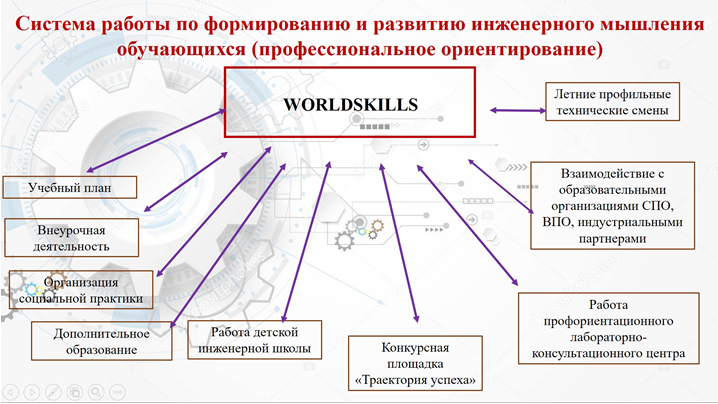 Социальные партнёры: - АО «НПО автоматики имени академика Н.А. Семихатова»;- ПАО «Машиностроительный завод имени М.И. Калинина» - ОАО «Уральский завод тяжелого машиностроения» (ОАО «Уралмашзавод»)Все материалы деятельности всех ресурсных центров, входящих в ГРЦ ФГОС СОО размещены в методическом банке МБУ ИМЦ «Екатеринбургский Дом Учителя» для использовании педагогическим сообществом. Данные материалы отвечают адресным запросам руководителей образовательных организаций города. Екатеринбурга.Все материалы ГРЦ по итогам 2020-2022 года  представлены в   электронном методологическом каталоге Центра.17.02.22Педагогическое / управленческое онлайн кафе«Создание модели реализации образовательной программы на уровне СОО в форме ИУП»ГРЦ Верх-Исетский района(МАОУ  гимназия  №  116)Мухаметшина Екатерина Александровна21.02.22Педагогическое / управленческое онлайн кафе«Сетевая форма реализации ОП»ГРЦ Октябрьского района(МАОУ - гимназия №13)Стихина  РиммаБорисовна03.03.22Методическая помощь по организации универсального профиля. Управленческое онлайн кафе“Портфель выбора старшеклассника”ГРЦ Железнодорожного района, МАОУ гимназия № 174 Ивлева Ирина Валерьевна18.03.22Педагогическое / управленческое онлайн кафе«Как организовать участие в социальных практиках обучающихся СОО в ОО и на основе сетевого взаимодействия»МБОУ гимназия № 161Ушакова Елена Евгеньевна11.04.22Педагогическое/ управленческое онлайн кафе “Профессиональная ориентация обучающихся в условиях реализации ФГОС СОО”ГРЦ Орджоникидзевского районаПоляков Леонид Павлович14.04.22Педагогическое / управленческое онлайн кафе«Реализация ФГОС СОО в очно-заочной и заочной форме: теория и практика введения»ГРЦ Чкаловского района28.04.22Педагогическое / управленческое онлайн кафе«Организация оценивания  метапредметных результатов и “навыков 21 века”МБОУ гимназия № 161, МАОУ - Гимназия № 47 Болячкина Ольга Федоровна ОЦЕНКА УУДОЦЕНКА УУДОЦЕНКА УУДОЦЕНКА УУДОЦЕНКА УУДОЦЕНКА УУДБалльно- рейтинговая метаоценка (max 100)Балльно- рейтинговая метаоценка (max 100)Балльно- рейтинговая метаоценка (max 100)Балльно- рейтинговая метаоценка (max 100)Балльно- рейтинговая метаоценка (max 100)Балльно- рейтинговая метаоценка (max 100)Оценка метапредметных результатов в предметной деятельности (max 20)Оценка проектно- исследовательской деятельности (max 20)Самооценка(max 15)Оценка метапредметных результатов во внеурочной деятельности(max 15)Оценка родителями (max 15)Психолого- педагогическая диагностика (max 15)Банк заданийКритерии оценкиЛисты самооценкиМониторинг АнкетированиеДиагностический инструментарий УровеньМероприятиеДата проведенияобластнойФорум «Профессиональная ориентация обучающихся в условиях реализации ФГОС СОО»25.11.2022областнойСтажировка для педагогических работников общеобразовательных организаций «Развитие у обучающихся навыков Soft skills в рамках урочной и внеурочной деятельности» в рамках деятельности региональной инновационной площадки  по направлению «Новые формы и практики воспитания и социализации, обеспечивающие устойчивое развитие личности обучающегося»18.02.2022городскойУправленческое онлайн-кафе «Профессиональная ориентация обучающихся в условиях реализации ФГОС СОО»11.04.2022областнойСтажировка «Создание организационных условий для развития у обучающихся инженерного мышления и Soft Skills - компетенций в образовательной организации» для руководящих и педагогических работников общеобразовательных организаций в рамках деятельности региональной инновационной площадки  по направлению «Новые формы и практики воспитания и социализации, обеспечивающие устойчивое развитие личности обучающегося»18.04.2022областнойДоклад для руководящих педагогических работников  «Развитие у обучающихся навыков Soft skills в  рамках урочной и внеурочной деятельности     Лицей №128» на Фестивале «Успешные практики  воспитательной работы  в  образовательной  организации»22.04.2022ВсероссийскийВстреча делегации из города Красноярска«Образование мегаполиса: стратегия, ресурсы, практики» (тема «Презентация инженерно-технологических лабораторий»18.05.2022